KEMENTERIAN RISET, TEKNOLOGI DAN PENDIDIKAN TINGGI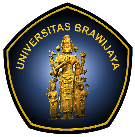 UNIVERSITAS BRAWIJAYAFAKULTAS ILMU ADMINISTRASIUSULANKARTU RENCANA STUDINIM		:						SEMESTER		: GenapNAMA	:						TAHUN AKADEMIK	: 2015/2016PRODI	:Malang,Menyetujui,Dosen Penasihat Akademik________________________NIP. KETERANGAN Harap membawa Kartu Hasil Studi (KHS) semester sebelumnya, bila ada matakuliah dengan prasyarat yang akan diprogram semester ini Usulan KRS ini harus dilampirkan pada KRS yang dicetak dari SIAM Usulan KRS dan hasil cetak KRS dari SIAM diserahkan kepada Dosen PA masing-masing Bila ada perubahan pada usulan mata kuliah, harus kembali menemui Dosen PA Jadwal konsultasi KRS ke Dosen Penasihat Akademik: 1 – 5 Februari 2016Jadwal pengisian KRS pada SIAM: 1 – 5 Februari 2016NoKode MKNama MKSKSBaru/Mengulang12345678Indeks PrestasiBeban Studi (sks)≥ 3,0022 – 242,50 – 2,9919 – 212,00 – 2,4916 – 181,50 – 1,9912 – 15< 1,50< 12